Dokument identifikacije investicijskega projekta(DIIP)(minimalna vsebina v skladu z 11. členom Uredbe o enotni metodologiji za pripravo in obravnavo investicijske dokumentacije na področju javnih financ (Ur. list RS, št. 60/2006, 54/2010, 27/2016)Naslov investicijskega projekta:PREPLASITEV CEST V NASELJIH JANEČE IN DOBJA VASRavne na Koroškem, december 2019Naziv investicijskega projekta:      Preplastitev cest v naseljih Janeče in Dobja vas                            Investitor:      Občina Ravne na KoroškemOdgovorna oseba investitorja:      Občina Ravne na Koroškem                (ime, priimek, podpis, žig)                                                                    Župan, dr. Tomaž Rožen                                                   ___________________________Skrbnik investicijskega projekta:   mag. Sabina Hrašan, Višja svetovalka I                         (ime, priimek, podpis)                                                  ___________________________                                  Izdelovalka investicijskega                               dokumenta:   mag. Sabina Hrašan, Višja                                                    svetovalka I                           (ime, priimek, podpis)                                                  ___________________________                                 Datum izdelave dokumenta:    december 2019KAZALO:1	NAVEDBA INVESTITORJA, IZDELOVALCA INVESTICIJSKE DOKUMENTACIJE IN UPRAVLJALCA TER STROKOVNIH DELAVCEV OZIROMA SLUŽB ODGOVORNIH ZA PRIPRAVO IN NADZOR NAD PRIPRAVO USTREZNE INVESTICIJSKE IN PROJEKTNE, TEHNIČNE IN DRUGE DOKUMENTACIJE	41.1	Opredelitev investitorja	41.2	Izdelovalec Dokumenta identifikacije investicijskega projekta	41.3	Bodoči upravljavec	51.4	Datum izdelave DIIP-a	52	ANALIZA STANJA Z RAZLOGOM INVESTICIJSKE NAMERE	62.1	Osnovni podatki o investitorju	62.2	Uvodna predstavitev projekta	72.3	Obstoječe stanje	72.4	Organiziranost izvajanja gospodarskih javnih služb  v Občini Ravne na Koroškem	82.5	Temeljni razlogi za investicijsko namero	93	OPREDELITEV RAZVOJNIH MOŽNOSTI IN CILJEV INVESTICIJE TER PREVERITEV USKLAJENOSTI Z RAZVOJNIMI STRATEGIJAMI IN POLITIKAMI	103.1	Razvojne možnosti	103.2	Ugotovitev ciljev investicije	103.3	Ugotovitev usklajenosti z evropskimi in državnimi strategijami ter Regionalnim programom za Koroško razvojno regijo 2014 - 2020	103.3.1	Skladnost s Strategijo razvoja Slovenije (SRS) za obdobje 2014-2020	103.3.2.	Skladnost z Operativnim programom za izvajanje Evropske kohezijske politike v obdobju 2014-2020	                                                                                                                                                                    113.3.3.	Skladnost z Regionalnim razvojnim programom za Koroško razvojno regijo 2014-2020 (RRP)	113.3.4.   SKLADNOST Z NAČRTOM RAZVOJNIH PROGRAMOV OBČINE RAVNE NA KOROŠKEM                                             124       UGOTOVITEV RAZLIČNIH VARIANT, VENDAR NAJMANJ MINIMALNE VARIANTE OZIROMA VARIANTE “BREZ” INVESTICIJE IN VARIANTE “Z” INVESTICIJO	135	OPREDELITEV VRSTE INVESTICIJE IN OCENA INVESTICIJSKIH STROŠKOV	145.1	Opredelitev vrste investicije	145.2	Ocena investicijskih stroškov	145.2.1.	Investicijska vrednost po stalnih cenah za celotno investicijo,      upravičene in preostale stroške	                                                                                                                                                                    145.2.2.	Prikaz (ne)upravičenih stroškov	155.2. 	Navedba osnov za oceno vrednosti	156.	OPREDELITEV TEMELJNIH PRVIN, KI DOLOČAJO INVESTICIJO	166.1.	Predhodna dokumentacija	166.2.	Lokacija	166.3.	Obseg in specifikacija investicijskih stroškov s časovnim načrtom izvedbe	166.4.	Opis pomembnejših vplivov investicije v okolje	196.5.	Kadrovsko organizacijska shema s prostorsko opredelitvijo	216.6.	Predvideni viri financiranja in drugi možni resursi	226.7.	Ekonomska upravičenost projekta	226.8.	Finančna analiza	236.9.	Ekonomske analize	246.10.	Prikaz finančnih tokov in denarnega toka	267	UGOTOVITEV SMISELNOSTI IN MOŽNOSTI NADALJNJE PRIPRAVE  INVESTICIJSKE, PROJEKTNE, TEHNIČNE IN DRUGE	28DOKUMENTACIJE S ČASOVNIM NAČRTOM	287.1. 	Potrebna investicijska dokumentacija	28NAVEDBA INVESTITORJA, IZDELOVALCA INVESTICIJSKE DOKUMENTACIJE IN UPRAVLJALCA TER STROKOVNIH DELAVCEV OZIROMA SLUŽB ODGOVORNIH ZA PRIPRAVO IN NADZOR NAD PRIPRAVO USTREZNE INVESTICIJSKE IN PROJEKTNE, TEHNIČNE IN DRUGE DOKUMENTACIJEOpredelitev investitorjaIzdelovalec Dokumenta identifikacije investicijskega projektaBodoči upravljavecDatum izdelave DIIP-a	Datum izdelave DIIP-a:	december 2019ANALIZA STANJA Z RAZLOGOM INVESTICIJSKE NAMEREOsnovni podatki o investitorjuObčina Ravne na Koroškem zajema slikovito pokrajino spodnjega dela Mežiške doline na severovzhodu Slovenije ob meji z Avstrijo. Gospodarstvo občine je razvojno naravnano v pospešeno preoblikovanje iz monokulturne dejavnosti z izrazitim industrijskim težiščem na območju bivše železarne v širšo paleto ponudb izdelkov in storitev. Poleg še prevladujoče težke industrije so močneje razviti kovinska industrija, gradbeništvo in promet. Okostje turistične ponudbe tvori širše območje Uršlje gore z Rimskim vrelcem, Prežihovo bajto in Ivarčkim jezerom, Strojna s svojimi pobočji, Zelenbreg in Tolsti vrh pa postajajo prepoznavno območje kmečkega turizma. Vse bolj zanimiva turistična ponudba nastaja tudi v mestu Ravne, ki se ponaša z odlično urejenim športnim centrom ter bogato kulturnoin tehniško dediščino.
Po površini obsega občina 63.4 km2 in ima okoli 11.300 prebivalcev. Njen osrednji del odlikuje gostejša poseljenost doline z mestnim središčem Ravne na Koroškem, okoliške hribe pa zvečine pokriva gozd. Značaj prostora okrog urbanih polov je pretežno kmetijski, z oblikovanimi posameznimi zaselki ter avtohtonim razpršenim tipom poselitve. Na območju občine je 12.7 km državnih, 59.5 km lokalnih in 125.4 km gozdnih cest, 51.3 km javnih poti in 5.2 km kolesarskih stez. 
Pokrajina je geografsko razgibana. Z Raven vodita glavna cestna in železniška povezava ob reki Meži iz Avstrije in Prevalj proti Dravogradu in naprej do Maribora. Druga pot pelje mimo Kotelj proti Slovenj Gradcu, tretja pa proti hribovitim Tolstemu vrhu, Zelen Bregu in Strojni, koder najdemo samotne kmetije z značilnimi kmečkimi domovi. V primerjavi s slovenskim povprečjem (98 prebivalcev / km²) je območje občine gosto naseljeno (196 prebivalcev / km²), kar pa ne velja za koroško regijo, kjer  gostota poselitve dosega komaj 72 % državnega povprečja. Gostota poseljenosti v Občini Ravne na Koroškem je rezultat hitrega razvoja Železarne Ravne in s tem velikega priseljevanja v osemdesetih  letih prejšnjega stoletja. Najgosteje je naseljeno mesto Ravne na Koroškem, kjer prebiva več kot 67 % vsega prebivalstva občine. 
Občina je razdeljena na 15 naselij. Največje naselje po število prebivalcev so Ravne na Koroškem, v katerih živi 75 % vseh prebivalcev občine. Ostala večja naselja so še Kotlje, Brdinje in Tolsti Vrh.
Na geografsko razgibanem prostoru celotne Občine Ravne na Koroškem so ohranjeni številni biseri narave, ki navdušujejo tako strokovnjake kot priložnostne obiskovalce. Prav tako bogata in raznolika je ohranjena naša kulturna dediščina. Številni spomeniki so dokumenti časa in govorijo zgodbe o življenju ob reki Meži ter na pobočjih Uršlje gore in okoliških hribov.Slika 1: Meja občine Ravne na Koroškem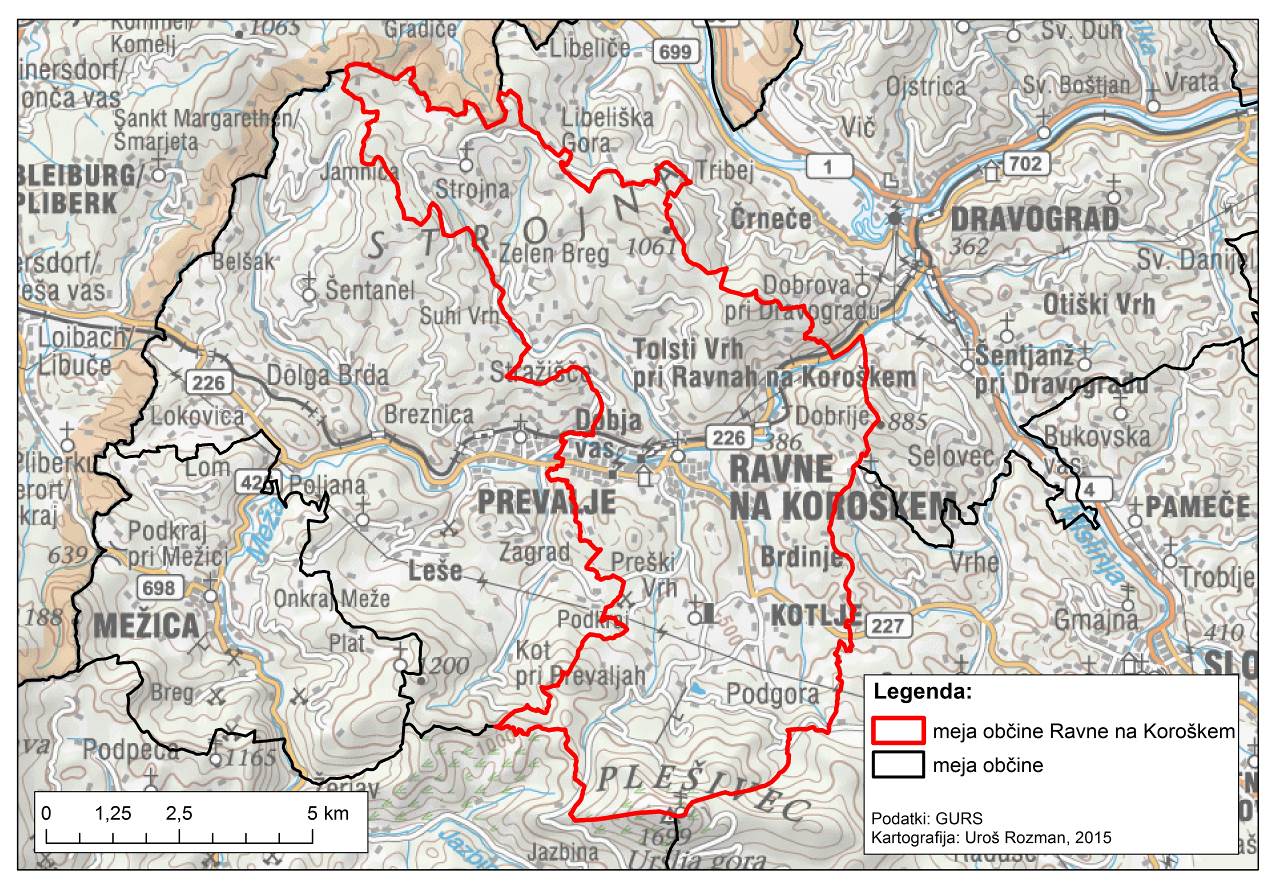 Uvodna predstavitev projektaTa dokument identifikacije investicijskega projekta (v nadaljevanju DIIP) obravnava  preplastitev ceste v naselju Janeče in Dobja vas, v skupni dolžini cca. 1063 m. Izvede se rezkanje obstoječe asfaltne površine in groba izravnava nosilne plasti asfalta. Kanalizacijski jaški, požiralniki in cestne kape se dvignejo na ustrezno višino in izvede se fina preplastitev, s ciljem zagotavljanja boljšega cestnega prevoza. Investitor predvidene preplastitve ceste v Janečah in Dobji vasi je Občina Ravne na Koroškem.V dokumentu so smiselno podani in utemeljeni razlogi za investicijsko namero na območju občine, ki pomeni razvoj varne in zanesljive prometne infrastrukture za vse uporabnike, kar posledično prispeva k izboljšanju kakovosti življenja.Obstoječe stanjeDotrajane asfaltne površine na cesti v naselju Janeče in Dobja vas vplivajo na vozne lastnosti in posledično pospešujejo razpadanje cestnega telesa.Ministrstvo za gospodarski razvoj in tehnologijo (v nadaljevanju MGRT) je dne 14.10.2019, v skladu s tretjim odstavkom  23. člena Zakona o financiranju občin (v nadaljevanju ZFO-1) obvestilo občine o predhodnih podatkih za izračun deleža dodatnih sredstev za sofinanciranje občinskih investicij po drugem odstavku 21. člena, oziroma 23. člena in  10. člena prehodnih in končnih določb ZFO-1 v proračunskih letih 2020 in 2021.MGRT bo tudi v letih 2020 in 2021 izvajalo program dodatnega sofinanciranja investicij občin v lokalno javno infrastrukturo in projekte posebnega pomena, ki se že sofinancirajo pri resornih ministrstvih, v skladu s 23. členom  ZFO-1 in za upravljanje z dolgom občine ter za odplačilo letnih obveznosti obstoječih dolgov občin, ki so jih najele za izvedbo investicij v lokalno javno infrastrukturo, v skladu z 10. členom prehodnih in končnih določb ZFO-1.Predvidena razpoložljiva sredstva občin za dodatno sofinanciranje investicij v letih 2020 in 2021 so izračunana na osnovi formule iz prvega odstavka 23. člena ZFO-1, predlagane povprečnine v višini 589,11 evrov za leto 2020 in 588,30 evrov za leto 2021. Občine lahko v zakonskih rokih v sofinanciranje prijavijo le investicije s potrjeno investicijsko dokumentacijo, ki so uvrščene v načrte razvojnih programov občinskih proračunov.V skladu s četrtim odstavkom 23. člena ZFO-1 bo prvi rok za prijavo projektov v sofinanciranje, za obe proračunski leti 28. 2. 2020. Spletna aplikacija ZFO-invest.info bo za vloge odprta en mesec prej.Občina Ravne na Koroškem bo delež sredstev za financiranje investicije z naslovom Preplastitev cest v naseljih Janeče in Dobja vas,  v proračunskem letu 2020 za financiranje upravičenih stroškov, koristila nepovratna sredstva.Organiziranost izvajanja gospodarskih javnih služb  v Občini Ravne na Koroškem Izvajalec:			JAVNO KOMUNALNO PODJETJE RAVNE NA KOROŠKEM                                          d.o.o.Gačnikova pot 5, 2390 Ravne na KoroškemTelefon:			+386 2 82 15 483E-pošta: 			info@jkp.ravne.siNaloga Javnega komunalnega podjetja je skrbeti za kvalitetno in strokovno izvajanje storitev v skladu z veljavno zakonodajo in ostalimi predpisi in sicer na področjih obveznih in drugih GJS za uporabnike Občine Ravne na Koroškem, potrebe Občine Ravne na Koroškem in v manjšem tudi za druge naročnike. Javno podjetje opravlja sledeče dejavnosti, ki se ločijo na obvezne in izbirne: - oskrba s pitno vodo, - odvajanje komunalne in padavinske odpadne vode, - čiščenje komunalne in padavinske odpadne vode, - vodenje katastra in geodetske storitve (možnost prehoda na skupno Občinsko upravo) - zbiranje komunalnih odpadkov (po pooblastilu za KOCEROD d.o.o.), - zbiranje bioloških odpadkov (po pooblastilu za KOCEROD d.o.o.), - letno in zimsko vzdrževanje javnih cest, - letno in zimsko urejanje ter čiščenje javnih površin, - urejanje in vzdrževanje javne razsvetljave, semaforjev ter cestne prometne svetlobne signalizacije in opreme. Temeljni razlogi za investicijsko nameroZ dosedanjimi projekti je Občina Ravne na Koroškem že reševala infrastrukturno problematiko, s čimer je postopoma odpravljala infrastrukturni zaostanek in tako izboljšala kakovost življenjskega okolja. Vendar so nekatere občinske ceste še vedno v zelo slabem stanju in predstavljajo nevarnost za udeležence v prometu, zato so rekonstrukcije cest in  ureditev določenih cestnih priključkov  nujni. Temeljni razlogi za investicijsko namero so v:dotrajanosti asfaltirane cestne površine,zagotavljanju boljše in varnejše prometne povezave,zagotavljanje kvalitetnega življenjskega prostora.S projektom bo Občina Ravne na Koroškem izboljšala kakovost okolja in uredila ustrezno infrastrukturo. Občina Ravne na Koroškem nastopa v omenjenem projektu kot investitorka.Namen projekta je pospešiti skladen razvoj z uravnoteženjem družbenega, gospodarskega ter razvoj z vidika okolja, z zagotavljanjem visoke življenjske ravni in kakovosti zdravja ter bivalnega okolja, s tem dvig življenjskega standarda  občanov v občini Ravne na Koroškem. OPREDELITEV RAZVOJNIH MOŽNOSTI IN CILJEV INVESTICIJE TER PREVERITEV USKLAJENOSTI Z RAZVOJNIMI STRATEGIJAMI IN POLITIKAMIRazvojne možnostiProjekt »Preplastitev cest v naseljih Janeče in Dobja vas« ima vpliv na razvoj naselja na navedenem odseku. Urejena cestna infrastruktura bo pomenila večjo prometno varnost samih udeležencev v prometu kar omogoča bolj kakovostno življenjsko okolje.Ugotovitev ciljev investicijeZ investicijo bo investitor zasledoval sledeče namene v smeri:zagotavljanja kvalitetnega življenjskega prostora.Investitor bo z realizacijo investicije dosegel naslednje strateške cilje :ustvariti pogoje za razvoj kakovostnega prometnega okolja kot enega izmed pogojev za kakovostno bivanje;izboljšala se bo prometna dostopnost, s tem pa se bo zagotovil boljši in varnejši prevoz prebivalcev;Investitor bo z realizacijo investicije dosegel naslednje operativne cilje:Preplastiti  skupno cca. 1063 m cest v naselju Janeče in Dobja vas in s tem zagotoviti enega izmed pogojev za varnost v cestnem prometu.Ugotovitev usklajenosti z evropskimi in državnimi strategijami ter Regionalnim programom za Koroško razvojno regijo 2014 - 2020Skladnost s Strategijo razvoja Slovenije (SRS) za obdobje 2014-2020Investicija je skladna s Strategijo razvoja Slovenije, ki je krovna nacionalna razvojna strategija, ki izhaja iz načel trajnostnega razvoja in integracije razvojnih politik. Investicijo lahko najdemo v prioritetnem področju »Konkurenčno gospodarstvo«, kjer je med drugim zapisano, da je treba izkoristiti in izboljšati obstoječo prometno infrastrukturo, da izboljšamo dostop do trga dela, potrošnikov in dobavnih verig za podjetja in dostopnost do večjih urbanih središč in turističnih destinacij oz. območij (povečati konkurenčnost regij/območij). Skladnost z Operativnim programom za izvajanje Evropske kohezijske politike v obdobju 2014-2020Operativni program za izvajanje Evropske kohezijske politike v obdobju 2014 – 2020 (11. december 2014), je dokument, v katerem so predstavljene prednostne osi izbranih prednostnih naložb, kamor bo Slovenija vlagala sredstva evropske kohezijske politike v programskem obdobju 2014 – 2020, z namenom doseganja nacionalnih ciljev v okviru ciljev EU 2020. Dokument je izhodišče za nadaljnja usklajevanja tako na ravni države (ministrstva in drugi deležniki), kot tudi z Evropsko komisijo.V dokumentu je v opisu prednostne osi »2.7. Izgradnja infrastrukture in ukrepi za spodbujanje trajnostne mobilnosti« med drugim navedeno, da bodo ukrepi temeljili na ugotovljenih ozkih grlih in ključnih ovirah pri razvoju javne prometne infrastrukture. S tem se bo opredelilo ključne ukrepe in investicijske projekte, ki bodo prispevali k razvoju regij in gospodarstva, zagotavljali mobilnost prebivalstva ter prispevali k zdravju prebivalcev z vidika varstva okolja ter spodbujanja gibanja.Skladnost z Regionalnim razvojnim programom za Koroško razvojno regijo 2014-2020 (RRP)Regionalni razvojni program za Koroško razvojno regijo 2014 – 2020 (RRP) je temeljni programski dokument Koroške regije in hkrati povezovalni dokument s programi na nacionalni ravni. Na podlagi ocene stanja opredeljuje razvojne prednosti in priložnosti regije, razvojno vizijo in strateške cilje, razvojne prioritete ter finančni okvir za izvedbo programa. Razvojni dokument temelji na viziji regije, po kateri bi bila Koroška leta 2020 gospodarsko uspešna, socialno in prostorsko povezana skupnost. Spodbujala bi ustvarjalnost, podjetnost, odprtost in vključenost za vse. Ljudem bi omogočala kakovostno življenje in delo v zdravem in čistem okolju. Regija bi trajnostno upravlja z naravnimi viri. Za sledenje viziji dokument opredeljuje naslednjo razvojno prioriteto regije: 1.1.  Podporno okolje za podjetništvo in gospodarski razvojNamen investicijskega področja je izboljšati podporno okolje za rast podjetništva in gospodarstva v regiji. Okrepiti se želi razvojno raziskovalno dejavnost gospodarstva ji jo podreti s kakovostno RR infrastrukturo in kadri.   Cilji:·         ohraniti in ustvarjati delovna mesta; ·         krepiti sodelovanje med nosilci razvoja za dvig RR dejavnosti in razvoja konkurenčnih proizvodov in storitev;·         omogočati kakovostno izobraževanje in usposabljanje za razvojno perspektivne poklice ter spodbujati vseživljenjsko učenje;·         razvijati podjetniške in raziskovalne potenciale zlasti pri mladih;·         vzpostaviti učinkovit trg dela v regiji;·         s podpornimi mehanizmi razvijati podjetniško in socialno podjetništvo in·         zagotavljati ustrezne infrastrukturne pogoje za razvoj  gospodarstva v regiji.Ukrep 1.1.1. Razvoj podjetništva in poslovne infrastruktureNamen ukrepa je razvijati podjetnost, ustvarjalnost in inovativnost prebivalcev Koroške regije ter krepiti podjetništvo kot nosilca novih, tržno zanimivih produktov in storitev ter novih, kakovostnih delovnih mest. Z ukrepom se bodo povezovati deležnike v regiji in oblikovati celovito podporno okolje za razvoj novih podjetij. Namen ukrepa je prav tako spodbuditi zaposlovanje ranljivih ciljnih skupin s podporo ustanavljanju in zagonu socialnih podjetij, spodbujanju podjetij k prilagoditvam za aktiviranje starejših in prenos znanj na mlajše ter razvoj družbene odgovornosti.Skladnost z načrtom razvojnih programov Občine Ravne na KoroškemInvesticija bo opredeljena tudi v Občinskem načrtu razvojnih programov.4       UGOTOVITEV RAZLIČNIH VARIANT, VENDAR NAJMANJ MINIMALNE VARIANTE OZIROMA VARIANTE “BREZ” INVESTICIJE IN VARIANTE “Z” INVESTICIJOGlede na to, da je predmet naložbe preplastitev odseka ceste, se glede na prostorske danosti, izrabo prostora in lokacijske karakteristike, za stanje obstoječe infrastrukture, ne odločamo za variante novogradnje, ampak se odločamo za varianto z investicijo ali brez investicije.Razmislek o varianti »brez« investicije in varianti »z« investicijo :Na osnovi navedenega lahko zaključimo, da varianta brez investicije z razvojnega vidika ni sprejemljiva.OPREDELITEV VRSTE INVESTICIJE IN OCENA INVESTICIJSKIH STROŠKOV Opredelitev vrste investicije Preplastitev cest v naseljih Janeče in Dobja vas predvideva naslednjo izvedbo:rezkanje obstoječe asfaltne površine in groba izravnava nosilne plasti asfalta,kanalizacijski jaški, požiralniki in cestne kape se dvignejo na ustrezno višino,fina asfaltna preplastitev cestišča.Ocena investicijskih stroškovInvesticijska vrednost po stalnih cenah za celotno investicijo,      upravičene in preostale stroškeV skladu z opredelitvijo predmeta investiranja znaša celotna ocenjena investicijska vrednost po stalnih cenah 166.500,00 € z DDV. Stalne cene so na nivoju december  2019.Tabela 5/1:	Investicijska vrednost po segmentih, po stalnih cenah brez DDV v EUR (december 2019)Tabela 5/2:	Investicijska vrednost  po segmentih, po stalnih cenah z DDV v EUR (december 2019)Prikaz stroškovV nadaljevanju je prikazana tabela stroškov glede na vir financiranja, v € z DDV:Tabela 5/3: (Ne)upravičeni stroški5.2. 	Navedba osnov za oceno vrednostiPodlaga za oceno investicijske vrednosti so povprečne ocenjene tržne cene za tovrstne posege.Investicijske stroške smo prikazali kot vse izdatke in vložke v denarju in stvareh, ki so neposredno vezani na investicijski projekt in jih investitor nameni gradbena dela, investicijski nadzor ter druge izdatke za storitve, ki so neposredno vezane na investicijski projekt.OPREDELITEV TEMELJNIH PRVIN, KI DOLOČAJO INVESTICIJO	Predhodna dokumentacijaDokument identifikacije investicijskega projekta je pripravljen na osnovi naslednje predhodne dokumentacije :Popisi del z ocenjeno tržno ceno.LokacijaSlika 2: Predvideni odseki cest, kjer se izvede novo asfaltiranje cest v naselju Janeče in Dobja vas.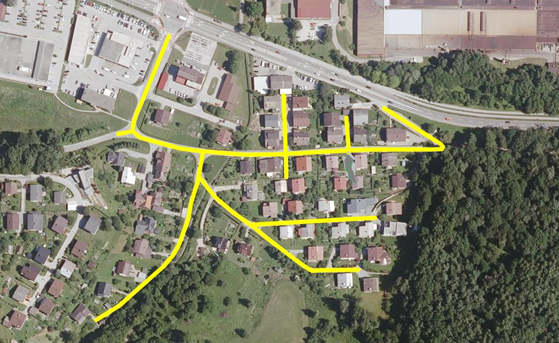 Obseg in specifikacija investicijskih stroškov s časovnim načrtom izvedbePredvidena dinamika izvedbe del za »Preplastitev cest v naseljih Janeče in Dobja vas« je krajša od enega leta zato sta oceni vlaganj po stalnih in tekočih cenah enaki. Tabela 6/1:	Investicijska vrednost po segmentih in tekočih cenah brez DDV v €Tabela 6/2:	Investicijska vrednost po segmentih in tekočih cenah z DDV v €Tabela 6/3:	Okvirni terminski plan izvedbe projektaInvesticija se bo izvajala v letu 2020.Opis pomembnejših vplivov investicije v okoljeVarstvo okolja – okoljevarstveni učinki naložbePri izvedbi operacije se bodo upoštevala naslednja izhodišča: - zmanjšanje vplivov na okolje, - okoljska učinkovitost, - učinkovitost izrabe naravnih virov, - trajnostna dostopnost. Ocena vplivov se nanaša na izpolnjevanje predpisanih zahtev s področja varstva okolja in načel dobrega gospodarja. Glede na to, da bo pri uresničitvi predvidene investicije prišlo tudi do posega v prostor, so v strokovni oceni ovrednoteni vplivi med gradnjo. Z ozirom na to, da lokacija predvidenih posegov v času priprave strokovne ocene nismo imeli smo samo okvirno predpostavili do kakšni vplivov na okolje, lahko izvedba projekta pripelje. Pri tem je potrebno opozoriti, da so ti vplivi ocenjeni izključno na podlagi izkustvenih podatkov in predpostavk. Glavne vplive, ki bodo predvidoma nastopili pri izvedbi načrtovanega projekta, smo opredelili glede na značilnosti predvidenega posega, značilnosti lokacije in izkušnje iz podobnih primerov. Pri tem je potrebno opozoriti, da v sklopu priprave strokovne ocene niso izvedene meritve in so podane ocene zgolj približki, ki temeljijo na podlagi predpostavk. Vsa dela se morajo izvajati po določilih veljavnih predpisov. Vgrajeni materiali morajo po kvaliteti ustrezati veljavnim tehničnim predpisom in morajo imeti ustrezne ateste. Dela se morajo izvajati v skladu z določili predpisov iz varstva pri delu.Zmanjševanje vplivov na okoljeNajbolj moteč vpliv pri izgradnji k na okolico je v času izgradnje (delna zapora prometa, preprečen ali otežen dostop do objektov, hrup gradbene mehanizacije, prah ob izvedbi del itd). Ker pa gre za časovno omejen poseg, ni pričakovati nasprotovanja prebivalstva. Zrak Gradbena dela imajo posreden vpliv na onesnaževanje zraka, predvsem preko izpušnih plinov gradbene mehanizacije (transportna vozila za dovoz gradbenega materiala in opreme, stroji za odkop, planiranje in temeljenje…). Pri odkopu in izgradnji ter ureditvi okolice se bodo uporabljali različni gradbeni stroji (bager, tovornjaki,…). Poleg izpušnih plinov bo v zraku v času gradnje (predvsem, če se bodo dela izvajala v sušnem obdobju) tudi povečana količina prašnih delcev. Prašenje bo posledica izvajanja gradbenih del ter predvsem neprimerne vožnje po neutrjenih poteh gradbišča. Dovoljene vsebnosti prašnih delcev v zraku določa Uredba o žveplovem dioksidu, dušikovih oksidih, delcih in svincu v zunanjem zraku (Ur. l. RS, št. 52/02, 18/03). Natančno oceniti, ali bodo mejne emisijske koncentracije za polutante, ki bodo onesnaževali zrak med gradnjo presežene, je zelo težko. Onesnaževanje zraka med gradnjo bo kratkotrajnega značaja in bo povezano z vremenskimi razmerami v času največjih zemeljskih del. Na vseh odsekih pričakujemo po končani gradnji trajno zmanjšanje vpliva na onesnaževanje zraka in okoliških površin iz naslova prašenja. Tla in vode V času gradnje obstaja nevarnost onesnaženja tal z emisijami plinov, ostankov goriv in mazalnih olj ter drugih materialov, ki nastajajo pri uporabi transportnih sredstev in gradbenih strojev. Možno pa je tudi onesnaženje tal in vod zaradi nekontroliranega odtekanja odpadnih vod iz tehnoloških objektov na gradbišču v tla. Podobne vplive lahko pričakujemo tudi na območjih, na katerih bodo potekale aktivnosti povezane z gradnjo. Med dela, ki bodo vplivala na razmere v tleh prištevamo: • odstranitev, transport in odlaganje krovnih plasti tal, • transport in odlaganje odpadnega materiala, ki bo nastajal na območju ureditev.Potencialni vir onesnaženja vod in tal predstavlja možnost izlitja olj ali maziv iz gradbene mehanizacije in transportnih vozil, vendar je takšen vir vsako vozilo rednega prometa, tako da je verjetnost tovrstnega onesnaženja minimalna. Če bi pri gradbenih delih prišlo do izlitja goriva ali/in olja na neutrjeno podlago, se onesnažena zemljina takoj odstrani in ustrezno embalirana preda pooblaščeni organizaciji za ravnanje s tovrstnimi odpadki.Hrup Obremenitev okolja s hrupom je pričakovati v fazi gradnje, zato je takrat potrebno posvetiti posebno pozornost varstvu okolja pred hrupom, zlasti v njenih prvih fazah, to je pri zemeljskih delih in temeljenju. Hrupu z gradbišča bodo izpostavljeni objekti v bližini gradbišča. Gradbišča zajemajo predvsem dinamične vire hrupa, ki obratujejo samo občasno. Različne vrste gradbenih strojev in prevoznih sredstev, ki imajo enak ali podoben namen, imajo lahko različne emisijske vrednosti hrupa. Pri oceni dopustnosti obremenjevanja s hrupom je potrebno upoštevati določila Uredbe o ocenjevanju in urejanju hrupa v okolju (Ur. l. RS, št. 121/04) ter Uredbe o mejnih vrednostih kazalcev hrupa v okolju (Ur. l. RS št. 105/05).Različne vrste gradbenih strojev in prevoznih sredstev imajo lahko povsem drugačne emisijske vrednosti hrupa. Vsi stroji in oprema morajo biti ustrezno tehnično opremljeni skladno s predpisi za zmanjševanje hrupa ter redno vzdrževani in nadzorovaniKadrovsko organizacijska shema s prostorsko opredelitvijoV nadaljevanju prikazujemo kadrovsko organizacijsko shemo za projekt. Slika 3: Kadrovsko organizacijska shemaPredvideni viri financiranja in drugi možni resursiPredvideni viri financiranja so naslednji:Tabela 6/4: Prikaz predvidenih virov financiranja v €, z DDVEkonomska upravičenost projektaUpravičenost investicije je dokazana z evidentiranjem splošnih koristi, ki jih omogoča izvedena investicija, in z dinamičnimi ekonomskimi kazalniki. Izvedba predmetne investicije ima nedvomno velike koristi, tako denarne kot nedenarne. Izvedba številnih investicij poleg finančnih učinkov prinaša tudi družbeno-ekonomske učinke, ki pomembno vplivajo na blaginjo celotne družbe. Družbeno-ekonomskih učinkov ni vedno možno denarno ovrednotiti, vendar jih je potrebno pri analizi upoštevati, saj lahko pomembno vplivajo na blaginjo ljudi. Z njihovim upoštevanjem lahko ugotovimo ali je projekt dejansko sprejemljiv tudi z družbenega vidika. Koristi, ki jih izvedba predmetnega projekta prinaša na družbenem področju:povečanje kakovosti življenja in bivanja prebivalcev na predmetnem področju, povečanje privlačnosti področja (lokalno in regijsko), kar ima pozitiven učinek na počutje prebivalcev.Koristi, ki jih izvedba predmetnega projekta prinaša na razvojno gospodarskem področju:izboljšanje prometne  infrastrukture.Koristi, ki jih izvedba predmetnega projekta prinaša na socialnem področju:koristi z naslova projekta vidimo tudi v možnosti dodatnih poslovnih dejavnostih zaradi privlačnosti področja, kar vpliva na socialno strukturo prebivalstva.Finančna analizaObrazložitev: ostali prihodki, ostali stroški v času delovanjaZa finančno analizo smo uporabili diskontno stopnjo 4 %, ki je predpisana z Uredbo o enotni metodologiji za pripravo in obravnavo investicijske dokumentacije na področju javnih financ (Ur. list RS, št. 60/2006, 54/2010 in 27/2016).Upoštevani so investicijski stroški po stalnih cenah.Ekonomska doba projekta je 25 let. Za takšno ekonomsko dobo smo se odločili v skladu s priporočeno ekonomsko dobo projekta v skladu z izdelanimi Smernicami EK za izdelavo analize stroškov in koristi za investicijske projekte (Guide to Cost-benefit Analysis of Investment Projects, Economic appraisal tool for Cohesion Policy 2014—2020) in v skladu z javnim razpisom. V okviru investicije bo izvedena prometna infrastrukture in izboljšanje varnosti vseh udeležencev v prometu. Občina bo za ta del prejemala prihodke od komunalnega prispevka. Iz tega naslova bodo ustvarjeni letni prihodki v višini približno 300 EUR. Stroški rednega vzdrževanja so ocenjeni glede na nivo letnega in zimskega vzdrževanja, ki ga občinski proračun namenja za vzdrževanje širšega predela in znašajo približno 3.600 EUR.Na podlagi trenutno veljavne zakonodaje je maksimalna letna amortizacijska stopnja za gradbene objekte 3 %, ki je tudi bila uporabljena v našem primeru, saj investitor po njej zaračunava upravljavcu višino najema komunalne infrastrukture. Posledično izhaja, da znaša amortizacijsko obdobje cca. 33,3 let. Preostanek vrednosti investicije po koncu ekonomske dobe je neamortizirani del investicije, v višini 37.807 EUR.Na podlagi zgornjih podatkov so bili izračunani kazalci donosnosti investicije:Kljub temu da ima sama investicija negativne kazalce donosnosti, se v nadaljevanju dokaže, da je, v kolikor se upoštevajo še širši vplivi in koristnosti na širšem območju in vse nedenarne koristi, ki jih investicija prinaša, je investicija upravičena in nujna za izvedbo.Ekonomske analizeVpliv implementacije projekta na regijo oz. državo je gledan z vidika »brez investicije« v primerjavi z varianto »z investicijo«. Ekonomska analiza je računana glede na ekonomsko dobo projekta. Analiza omogoča pregled socialnih in družbenih vplivov implementacije projekta na ekonomijo občine oz. regije ali cele države. Bistvo ekonomske analize je, da je potrebno vložke projekta oceniti na podlagi njihovih oportunitetnih stroškov, donos pa glede na plačilno pripravljenost potrošnikov. Oportunitetni stroški ne ustrezajo nujno opazovanim finančnim stroškom, prav tako plačilna pripravljenost ni vedno pravilno prikazana z opazovanimi tržnimi cenami. Te so lahko izkrivljene ali jih celo ni. Ekonomska analiza je izdelana z vidika celotne družbe in ne tako kot finančna, ki predstavlja samo koristi lastnika kapitala. Denarni tokovi finančne analize štejejo kot izhodišče ekonomske analize.Bistvo ekonomske analize je zagotoviti, da ima projekt pozitivne neto koristi za družbo in je posledično upravičen do sofinanciranja. Zato je potrebno, da:koristi presegajo stroške projekta, sedanja vrednost ekonomskih koristi presega neto sedanjo vrednost stroškov.Da sta ta pogoja izpolnjena, je razvidno iz izračuna naslednjih kazalnikov:ekonomska neto sedanja vrednost (ENPV) – da je projekt zaželen z ekonomskega stališča, mora biti večja od nič,ekonomska interna stopnja donosnosti (EIRR) – mora večja od družbene diskontne stopnje,razmerje med koristmi in stroški, količnik koristnosti (B/C) – mora biti večji od ena.Cilj analize stroškov in koristi je določiti ekonomsko vrednost projekta z določanjem dodatnih koristi, ki jih bo povzročila implementacija projekta. Projekt ima več indirektnih ekonomskih, socialnih in okoljskih vplivov. Investicije je mogoče pravilno oceniti le z upoštevanjem teh vplivov, ki so največkrat povezani z razvojem. Denarni tok finančne analize se povzame za izračune ekonomske analize. Pri določanju ekonomskih kazalcev je potrebnih nekaj prilagoditev.Davčni popravki:Upoštevan je prihodek državnega proračuna za obračunan davek na dodano vrednost.Popravki prihodkov:Boljša dostopnost slovenskih državljanov po slovenskem ozemlju do svojih prebivališč oz. zaradi boljše urejenosti cestne infrastrukture priseljevanje  morebitnih novih družin v naselje Janeče in Dobja vas na letni ravni so predvideni prihodki v višini 1.500 EUR.Prihranek na stroških vzdrževanja vozišča, prihranek pri stroških servisnih storitev za vozila, saj bi vozišče urejeno v novi asfaltni ureditvi, prihranek zaradi manjšega števila prometnih nesreč  je na letni ravni približno 10.000 EUR, nato pa se vrednost poviša vsakih pet let za 1.000 EUR. Prihranek na servisnih storitvah za vozila, popravila, menjava pnevmatik, kolesa, motorji na letni ravni približno 300 EUR. Popravki zaradi eksternalij (zunanji učinki):sama investicija bo prispevala k multiplikatorskem učinku, ki bo viden na gospodarstvu v regiji,pri analizi ekonomsko-družbenih stroškov in koristi je uporabljen pri investicijskih stroških konverzijski faktor 0,6 zaradi izkrivljenosti cen na trgu in kot je priporočljiv s strani Evropske komisije. Prav tako je pri preostanku vrednosti investicije uporabljen faktor 2, saj bo družbena vrednost infrastrukture po koncu ekonomske dobe projekta vsaj 2 krat višja od njegove knjigovodske vrednosti t. j. preostanka vrednosti investicije izhajajoč iz ekonomske življenjske dobe vzpostavljene infrastrukture.Projekt ima tako z družbenega vidika pozitivno neto sedanjo vrednost ter pozitivno interno stopnjo donosnosti. Z investitorjevega zornega kota je projekt sam zase nesprejemljiv, vendar se v ekonomski analizi dokaže, da je s širšega družbenega vidika še kako donosen. Projekt je namreč nujno potreben v smislu varčevanja z energijo, varovanja okolja in zmanjševanja onesnaževanja. Upoštevaje zgornje vhodne podatke so bili izračunani ekonomski kazalci donosnosti investicije:Za ekonomsko analizo smo uporabili socialno diskontno stopnjo v višini 5 %, ki je predpisana z izvedbeno uredbo Komisije (EU) 2015/207 z dne 20. januarja 2015.Na podlagi zgornje tabele izračuna ekonomskih kazalcev investicije je podana ugotovitev, da je investicija z ekonomskega vidika sprejemljiva. Ekonomska interna stopnja donosnosti je večja od upoštevane diskontne stopnje, kar pomeni, da so denarne koristi investicije večje od stroškov, ki nastanejo. Sprejemljivost investicije se utemelji tudi s tem, da se z izvedbo investicije pridobi še mnogo koristi, ki se jih v denarju ne da izraziti, in so povzete v naslednjem poglavju. Kljub temu da ima projekt negativno finančno interno stopnjo donosnosti in neto sedanjo vrednost, se predlaga izvedba projekta, ker ekonomska analiza dosega pozitivne kazalce uspešnosti, hkrati pa nedenarne koristi bistveno presegajo denarne in je investicija iz družbenega vidika nujno potrebna. Prikaz finančnih tokov in denarnega tokaTabela: Finančni tokovi v EURTabela: NadaljevanjeTabela: Tabela denarnih tokov v EURTabela: Nadaljevanje7	UGOTOVITEV SMISELNOSTI IN MOŽNOSTI NADALJNJE PRIPRAVE 	INVESTICIJSKE, PROJEKTNE, TEHNIČNE IN DRUGE           DOKUMENTACIJE S ČASOVNIM NAČRTOM7.1. 	Potrebna investicijska dokumentacijaUredba o enotni metodologiji za pripravo in obravnavo investicijske dokumentacije na področju javnih financ (URL RS 60/2006, 54/2010, 27/2016) v 4. členu določa mejne vrednosti za pripravo in obravnavo posamezne vrste investicijske dokumentacije po stalnih cenah z vključenim davkom na dodano vrednost in sicer:za investicijske projekte z ocenjeno vrednostjo med  500.000 eurov najmanj dokument identifikacije investicijskega projekta;za investicijske projekte nad vrednostjo 500.000 eurov dokument identifikacije investicijskega projekta in investicijski program;za investicijske projekte nad vrednostjo 2.500.000 eurov dokument identifikacije investicijskega projekta, predinvesticijska zasnova in investicijski program;za investicijske projekte pod vrednostjo 300.000 eurov je treba zagotoviti dokument identifikacije investicijskega projekta, in sicer:pri tehnološko zahtevnih investicijskih projektih;pri investicijah, ki imajo v svoji ekonomski dobi pomembne finančne posledice (na primer visoki stroški vzdrževanja);kadar se investicijski projekti (so)financirajo s proračunskimi sredstvi.Pri projektih z ocenjeno vrednostjo pod 100.000 eurov se vsebina investicijske dokumentacije lahko ustrezno prilagodi (poenostavi), vendar mora vsebovati vse ključne prvine, potrebne za odločanje o investiciji in zagotavljanje spremljanja učinkov.
Če gre za več podobnih investicij ali druge smiselno povezane posamične ukrepe manjših vrednosti, se lahko skupina projektov združi v program (načrt investicijskega vzdrževanja, načrt nabav z obrazložitvami, in podobno), za katerega veljajo isti postopki in merila kot za posamičen investicijski projekt.Če je bila izdelana in potrjena predinvesticijska zasnova za celovit projekt in so cilji in ključne predpostavke iz celovitega projekta ostali nespremenjeni, ni treba ponovno izdelovati predinvesticijske zasnove za posamezne investicijske projekte, čeprav njihova ocenjena vrednost presega 2.500.000 eurov.Celotna ocenjena vrednost po stalnih cenah vključno z davkom na dodano vrednost za projekt »Preplastitev cest v naseljih Janeče in Dobja vas« znaša  184.500,00 EUR. Glede na to, da je ocenjena vrednost po stalnih cenah pod vrednostjo 300.000 evrov je potrebno v skladu z Uredbo o enotni metodologiji za pripravo in obravnavo investicijske dokumentacije na področju javnih financ, izdelati Dokument identifikacije investicijskega projekta  (DIIP). Za potrebe izvedbe celotne investicije bo treba izdelati naslednjo dokumentacijo:Investicijska dokumentacija :dokument identifikacije investicijskega  projekta DIIPOstala dokumentacija :oddaja načrta porabe za koriščenje deleža sredstev občine za sofinanciranje investicij, v skladu z določili 23. člena Zakona o financiranju občin (ZFO-1),razpisna dokumentacija za izvajalce del,popisi del.Investitor:OBČINA RAVNENaslov:Gačnikova pot 52390 Ravne na KoroškemTelefon:+386 2 8216000Faks:+386 2 8216001E-mail:obcina@ravne.siSpletna stran:www.ravne.siOdgovorni vodja za izvedbo investicije:mag. Sabina Hrašan, Višja svetovalka IOdgovorna oseba:dr. Tomaž ROŽEN, županPodpis odgovorne osebe:Žig investitorja:Izdelovalec DIIP:Občina Ravne na Koroškem: mag. Sabina HRAŠAN, Višja svetovalka INaslov:Gačnikova pot 5, 2390 Ravne na KoroškemTelefon:+386 2 8216000Faks:+386 2 8216001E-mail:sabina.hrasan@ravne.siOdgovorna oseba:dr. Tomaž ROŽENPodpis izdelovalca DIIP-a:Bodoči upravljavec:JAVNO KOMUNALNO PODJETJE RAVNE NA KOROŠKEM d.o.o.JAVNO KOMUNALNO PODJETJE RAVNE NA KOROŠKEM d.o.o.Naslov:Gačnikova pot 5, 2390 Ravne na KoroškemGačnikova pot 5, 2390 Ravne na KoroškemTelefon:+386 2 82 15 483+386 2 82 15 483E-mail:info@jkp.ravne.siinfo@jkp.ravne.siSpletna stran:http://www.jkpravne.si/Odgovorna oseba:mag. Andreja Jehartmag. Andreja JehartPodpis odgovorne osebe:Žig upravljalca:Varianta brez investicijeVarianta z investicijoV varianti »brez investicije« bi obstoječi odseki ceste v Janečah in Dobji vasi ostali v dotrajani asfaltni izvedbi;Pospeševalo bi se razpadanje cestnega telesa;Povečanje letnega vzdrževanja cestnih odsekov;Prometna varnost in zanesljivost ne bi bila zagotovljena.Z izvedbo investicije bo Občina uredila asfaltirani odsek ceste v naselju Janeče in Dobja vas;Zagotovljena bo boljša in varnejšaprometna povezava in dostopnost do stanovanjskih objektov;Znižani bodo obstoječi stroški rednega in investicijskega vzdrževanja cest;Povečal se bo kvalitetni življenjski prostor. PozicijaOpis investicijeInvesticijska vrednost  (v €)Stroški izvedbe gradbenih delRezkanje asfalta, jaški požiralniki in cestne kape se dvignejo na ustrezno višino in fina preplastitev asfalta147.540,98Investicijski nadzorIzvajanje strokovnega gradbenega nadzora2.868,85Plačilo drugih storitev in dokumentacijeVarnostni načrt s koordinacijo na gradbišču in druga dokumentacija819,67Skupaj151.229,50PozicijaOpis investicijeInvesticijska vrednost  (€)Stroški izvedbe gradbenih delRezkanje asfalta, jaški požiralniki in cestne kape se dvignejo na ustrezno višino in fina preplastitev asfalta180.000,00Investicijski nadzorIzvajanje strokovnega gradbenega nadzora3.500,00Plačilo drugih storitev in dokumentacijeVarnostni načrt s koordinacijo na gradbišču in druga dokumentacija1.000,00Skupaj184.500,00VIRI SOFINANCIRANJAObčinski proračunObčine Ravne na KoroškemMinistrstvo za gospodarski razvoj in tehnologijo(nepovratna sredstva)Skupaj(€)Upravičeni stroški investicije (gradbena dela in gradbeni nadzor, vključno z davkom na dodano vrednost)24.408,00159.092,00183.500,00Neupravičeni stroški  (stroški, ki se ne uveljavljajo –varnostni načrt s koordinacijo na gradbišču) 1.000,00/1.000,00SKUPAJ 25.408,00159.092,00184.500,00Kategorizacija cest:LK 350051, JP 850321, JP 850351, JP 850332, JP 850333, JP 850334  JP 850335 in JP 850341LokacijaOd odcepa regionalne ceste Ravne- Prevalje do posameznih uličnih odsekov.PozicijaOpis investicijeInvesticijska vrednost  (€)Stroški izvedbe gradbenih delPred dela, zemeljska dela, voziščne konstrukcije, zaključna dela147.540,98Investicijski nadzorIzvajanje strokovnega gradbenega nadzora2.868,85Plačilo drugih storitev in dokumentacijeVarnostni načrt s koordinacijo na gradbišču in druga dokumentacija819,67Skupaj151.229,50151.229,50PozicijaOpis investicijeInvesticijska vrednost  (€)Stroški izvedbe gradbenih delPred dela, zemeljska dela, voziščne konstrukcije, zaključna dela180.000,00Investicijski nadzorIzvajanje strokovnega gradbenega nadzora3.500,00Plačilo drugih storitev in dokumentacijeVarnostni načrt s koordinacijo na gradbišču in druga dokumentacija1.000,00Skupaj184.500,00leto2019201920192019201920192019          2020          2020          2020          2020          2020          2020          2020          2020          2020          2020          2020          2020mesec6789101112123456789101112Priprava DIIP-aPotrditev DIIP-aOddaja načrta porabe za koriščenje sredstev na MGRT (nepovratna sredstva)Javni razpis za izvajalca GOI del in podpis pogodbe z izvajalcem GOI delIzvedba delPrevzem delViri financiranja – tekoče ceneEUR, l. 2020Ministrstvo za gospodarski razvoj in tehnologijo (nepovratna sredstva)159.092,00Občina Ravne na Koroškem - lastna sredstva – upravičeni stroški 24.408,00Občina Ravne na Koroškem - lastna sredstva – neupravičeni stroški 1.000,00skupaj184.500,00Viri financiranja – tekoče ceneEUR, l. 2020MGRT (nepovratna sredstva)159.092,00Občina Ravne na Koroškem - lastna sredstva, skupaj uprav., neupr. stroški 25.408,00Diskontna stopnja 4 %Finančna neto sedanja vrednost-211.602Finančna interna stopnja donosnosti investicije-11,33%Relativna neto sedanja vrednost-1,19Diskontna stopnja 5 %Ekonomska neto sedanja vrednost18.764Ekonomska interna stopnja donosnosti investicije6,52%Ekonomska relativna neto sedanja vrednost0,87Finančni tokoviSkupaj 2020202120222023202420252026202720282029203020312032Skupaj viri financiranja 222.307184.500000000000000Skupaj prihodki poslovanja7.2000300300300300300300300300300300300300Skupaj prilivi229.207184.500300300300300300300300300300300300300Skupaj odhodki poslovanja86.40003.6003.6003.6003.6003.6003.6003.6003.6003.6003.6003.6003.600Skupaj investicijski stroški 184.500184.500000000000000Skupaj odlivi270.900184.5003.6003.6003.6003.6003.6003.6003.6003.6003.6003.6003.6003.600Neto prilivi-226.193-184.500-3.300-3.300-3.300-3.300-3.300-3.300-3.300-3.300-3.300-3.300-3.300-3.300Finančni tokovi203320342035203620372038203920402041204220432044Skupaj viri financiranja 0000000000037.807Skupaj prihodki poslovanja300300300300300300300300300300300300Skupaj prilivi30030030030030030030030030030030037.807Skupaj odhodki poslovanja3.6003.6003.6003.6003.6003.6003.6003.6003.6003.6003.6003.600Skupaj investicijski stroški 000000000000Skupaj odlivi3.6003.6003.6003.6003.6003.6003.6003.6003.6003.6003.6003.600Neto prilivi-3.300-3.300-3.300-3.300-3.300-3.300-3.300-3.300-3.300-3.300-3.30034.207Denarni tokovi 2020202120222023202420252026202720282029203020312032Skupaj prihodki0300300300300300300300300300300300300Skupaj prilivi 0300300300300300300300300300300300300Skupaj odhodki poslovanja03.6003.6003.6003.6003.6003.6003.6003.6003.6003.6003.6003.600Skupaj investicijski stroški 184.500000000000000Skupaj odlivi 184.5003.6003.6003.6003.6003.6003.6003.6003.6003.6003.6003.6003.600Skupaj denarni tok (prilivi - odlivi)-184.500-3.300-3.300-3.300-3.300-3.300-3.300-3.300-3.300-3.300-3.300-3.300-3.300Denarni tokovi203320342035203620372038203920402041204220432044Skupaj prihodki300300300300300300300300300300300300Skupaj prilivi 300300300300300300300300300300300300Skupaj odhodki poslovanja3.6003.6003.6003.6003.6003.6003.6003.6003.6003.6003.6003.600Skupaj investicijski stroški 000000000037.807Skupaj odlivi 3.6003.6003.6003.6003.6003.6003.6003.6003.6003.6003.60041.407Skupaj denarni tok (prilivi - odlivi)-3.300-3.300-3.300-3.300-3.300-3.300-3.300-3.300-3.300-3.300-3.30034.507